 
   學年度  學生會正副會長選舉  候選人登記表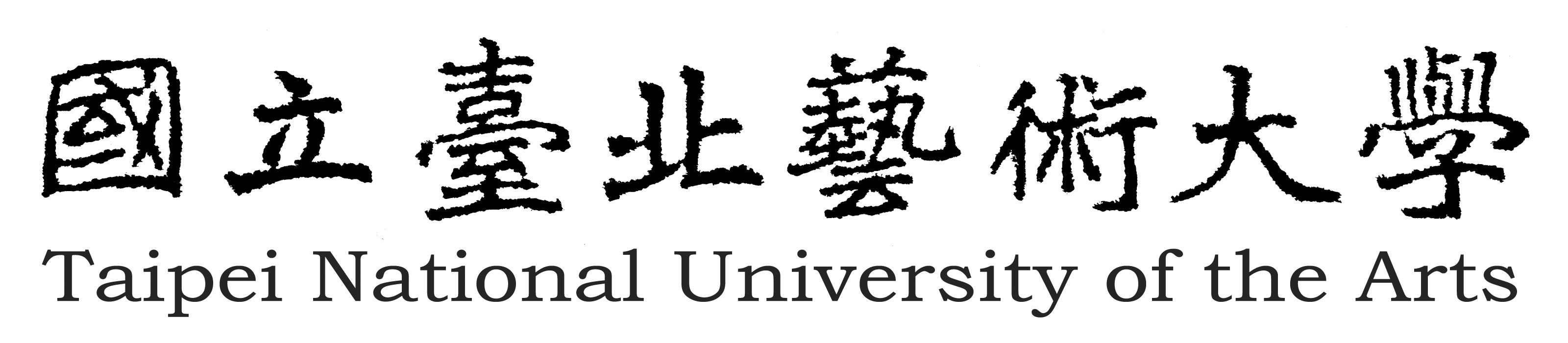 需備妥□1學生證影本(在學證明)□2獎懲紀錄證明□3候選人登記表紙本送至學務處課指組。    以上三份文件，請自行檢核於□內打V。登記表用word檔寄至activity@student.tnua.edu.tw。個人資料保護法告知義務聲明本校為辦理學生會相關業務之蒐集目的，需要蒐集您的個人資料類別包括：姓名、聯絡電話、系級學號、電子郵件信箱、臉書名稱。該個人資料檔案將以合於上述特定目的向業務相關之當事人、第三人或機關為合理之利用行為，利用及保存期限為5年，地區限於臺灣。您可以依據個資法第3條，行使以下權利：包含查詢、閱覽、製給複製本、補充更正、請求停止蒐集、處理或利用或刪除。若欲行使上述權利，請洽：02-28961000#1323楊小姐。您可以自由選擇是否提供個人資料，若不願意提供則無法提供您辦理學生會相關業務。會長候選人親自簽名:                  學號:                  聯絡電話:                    email:                     FB名稱:            副會長候選人親自簽名:                學號:                  聯絡電話:                    email:                      FB名稱:            收件單位審核:                      收件時間:                 候選人號次:號次候選人別相 片姓名系級經歷政見由登記順序排定會長候選人由登記順序排定副會長候選人